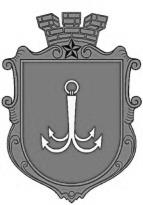                                           ОДЕСЬКА МІСЬКА РАДАПОСТІЙНА КОМІСІЯЗ ПИТАНЬ ОХОРОНИ ЗДОРОВ’Я  ________________№_________________на №______________від______________ПРОТОКОЛЗасідання постійної комісії від 18.11.2022 року	14.00 									307 кабинетПРИСУТНІ:Вагапов А.В., Нікогосян Л.Р., Куценко І.І., Бедрега С.М. Також присутні:помічники депутатів Одеської міської ради, представники громадськості, ЗМІПОРЯДОК ДЕННИЙПро розгляд проекту рішення Виконавчого комітету «Про внесення на розгляд Одеській міській раді проєкту рішення «Про внесення змін до Міської цільової програми «Здоров’я» на 2021-2023 роки, затвердженої рішенням Одеської міської ради від 24 грудня 2020 року № 21-VIIІ»Про розгляд проекту рішення Виконавчого комітету «Про внесення на розгляд Одеській міській раді проєкту рішення «Про внесення змін до Міської цільової програми протидії ВІЛ-інфекції/СНІДу, туберкульозу, гепатитам та наркоманії у місті Одесі «Прискорена відповідь Одеса» («Fast-Track Odesa») на 2021-2023 роки, затвердженої рішенням Одеської міської ради від 03 лютого 2021 року № 50-VIII»Про розгляд плану роботи комісіїПро розгляд прєктів рішень Одеської міської ради, які внесені Виконавчим комітетом Одеської міської ради:від 29.09.2022 року № 222 «Про внесення на розгляд Одеській міській радіпроекту	рішення	«Про	затвердження	статуту	Комунального	некомерційногопідприємства «Міський спеціалізований будинок дитини № 1» Одеської міської ради у новій редакції»;від 29.09.2022 року № 223 «Про внесення на розгляд Одеській міській радіпроекту	рішення	«Про	затвердження	статуту	Комунального	некомерційногопідприємства «Спеціалізований психоневрологічний будинок дитини №3 «Сонечко» Одеської міської ради у новій редакції»;від 27.10.2022 року № 251 «Про внесення на розгляд Одеській міській радіпроект}'	рішення	«Про	затвердження	статуту	Комунального	некомерційногопідприємства «Центр первинної медико-санітарної допомоги № 5» Одеської міської ради у новій редакції»;від 27.10.2022 року № 252 «Про внесення на розгляд Одеській міській радіпроекту	рішення	«Про	затвердження	статуту	Комунального	некомерційногопідприємства «Консультативно-діагностичний центр № 29» Одеської міської ради у новій редакції».СЛУХАЛИ: Пропозиції членів постійної комісії з питань охорони здоров’я Вагапова А.В. та Куценко І.І.	ВИСТУПИЛИ: Вагапов А.В., Куценко І.І.ВИСНОВКИ ТА РЕКОМЕНДАЦІЇ: затвердити головуючим на засіданні постійної комісії 18.11.22 року Вагапова А.В. та затвердити         в.о. секретаря постійної комісії з питань охорони здоров’я Куценко І.І.Результати голосування:«ЗА» - 3«ПРОТИ» - 0«УТРИМАВСЯ» - 0Рішення прийнято.1. Перше питання порядку денного. СЛУХАЛИ: Про розгляд проекту рішення Виконавчого комітету «Про внесення на розгляд Одеській міській раді проєкту рішення «Про внесення змін до Міської цільової програми «Здоров’я» на 2021-2023 роки, затвердженої рішенням Одеської міської ради від 24 грудня 2020 року         № 21-VIIІ».	ВИСТУПИЛИ: Нікогосян Л.Р., Вагапов А.В., Куценко І.І.,          Бедрега С.М.ВИСНОВКИ ТА РЕКОМЕНДАЦІЇ: Підтримати внесення на чергову сесію Одеської міської ради проект рішення «Про внесення змін до Міської цільової програми «Здоров’я» на 2021-2023 роки, затвердженої рішенням Одеської міської ради від 24 грудня 2020 року № 21-VIIІ».Доручити Департаменту охорони здоров’я щоквартально надавати звіти про хід виконання Міської цільової програми «Здоров’я» на 2021-2023 роки на адресу постійної комісії з питань охорони здоров’я. Рекомендували Департаменту з охорони здоров'я звернутися до Департаменту фінансів з пропозицією виділити додаткові кошти на надання муніципальних виплат окремим категоріям працівників, працюючих у військових санаторіях та шпиталях не за контрактом зі ЗСУ.Результати голосування:«ЗА» - 3«ПРОТИ» - 0«УТРИМАВСЯ» - 0Рішення прийнято.2. Друге питання порядку денного. СЛУХАЛИ: Про розгляд проекту рішення Виконавчого комітету «Про внесення на розгляд Одеській міській раді проєкту рішення «Про внесення змін до Міської цільової програми протидії ВІЛ-інфекції/СНІДу, туберкульозу, гепатитам та наркоманії у місті Одесі «Прискорена відповідь Одеса» («Fast-Track Odesa») на 2021-2023 роки, затвердженої рішенням Одеської міської ради від 03 лютого 2021 року № 50-VIII».	ВИСТУПИЛИ: Нікогосян Л.Р., Вагапов А.В., Куценко І.І.,          Бедрега С.М.ВИСНОВКИ ТА РЕКОМЕНДАЦІЇ: Підтримати внесення на чергову сесію Одеської міської ради проект рішення «Про внесення змін до Міської цільової програми протидії ВІЛ-інфекції/СНІДу, туберкульозу, гепатитам та наркоманії у місті Одесі «Прискорена відповідь Одеса» («Fast-Track Odesa») на 2021-2023 роки, затвердженої рішенням Одеської міської ради від 03 лютого 2021 року № 50-VIII».Доручити Департаменту охорони здоров’я щоквартально надавати звіти про хід виконання Міської цільової програми протидії ВІЛ-інфекції/СНІДу, туберкульозу, гепатитам та наркоманії у місті Одесі «Прискорена відповідь Одеса» («Fast-Track Odesa») на 2021-2023 роки, затвердженої рішенням Одеської міської ради від 03 лютого 2021 року        № 50-VIII». на адресу постійної комісії з питань охорони здоров’я.Рекомендували Департаменту з охорони здоров'я звернутися до Департаменту фінансів з пропозицією виділити додаткові кошти на закупівлю мультітестів для КНПІ "Центр профілактики та боротьби 3 ВІЛ-інфекцією/СНІДОМ" Одеської міської ради.Рекомендували Департаменту з охорони здоров'я провести аналітичні заходи щодо загальних потреб у Туберкуліні за заявками дитячих міських поліклінік, та зменшити обсяг фінансування на придбання Туберкуліну відповідно об’єктивним потребам, керуючись наказом МОЗ України 25 лютого 2020 р №530 у редакції від 6 жовтня 2021 р. №2161.Результати голосування:«ЗА» - 3«ПРОТИ» - 0«УТРИМАВСЯ» - 0Рішення прийнято.3. Третє питання порядку денного.    СЛУХАЛИ: Про розгляд плану роботи комісії.	ВИСТУПИЛИ: Вагапов А.В., Куценко І.І.ВИСНОВКИ ТА РЕКОМЕНДАЦІЇ: Затвердити план роботи комісії на 2023 рік.Результати голосування:«ЗА» - 3«ПРОТИ» - 0«УТРИМАВСЯ» - 0Рішення прийнято.4. Четверте питання порядку денного. СЛУХАЛИ: Про розгляд прєктів рішень Одеської міської ради, які внесені Виконавчим комітетом Одеської міської ради:від 29.09.2022 року № 222 «Про внесення на розгляд Одеській міській радіпроекту	рішення	«Про	затвердження	статуту	Комунального	некомерційногопідприємства «Міський спеціалізований будинок дитини № 1» Одеської міської ради у новій редакції»;від 29.09.2022 року № 223 «Про внесення на розгляд Одеській міській радіпроекту	рішення	«Про	затвердження	статуту	Комунального	некомерційногопідприємства «Спеціалізований психоневрологічний будинок дитини №3 «Сонечко» Одеської міської ради у новій редакції»;від 27.10.2022 року № 251 «Про внесення на розгляд Одеській міській радіпроект}'	рішення	«Про	затвердження	статуту	Комунального	некомерційногопідприємства «Центр первинної медико-санітарної допомоги № 5» Одеської міської ради у новій редакції»;від 27.10.2022 року № 252 «Про внесення на розгляд Одеській міській радіпроекту	рішення	«Про	затвердження	статуту	Комунального	некомерційногопідприємства «Консультативно-діагностичний центр № 29» Одеської міської ради у новій редакції».ВИСТУПИЛИ: Нікогосян Л.Р., Вагапов А.В., Куценко І.І.    ВИСНОВКИ ТА РЕКОМЕНДАЦІЇ: Підтримати внесення на чергову сесію Одеської міської ради проекти рішення: - «Про	затвердження	 статуту	 Комунального	 некомерційного підприємства «Міський спеціалізований будинок дитини № 1» Одеської міської ради у новій редакції»;- «Про	затвердження 	статуту	 Комунального	 некомерційного підприємства «Спеціалізований психоневрологічний будинок дитини №3 «Сонечко» Одеської міської ради у новій редакції»;- «Центр первинної медико-санітарної допомоги № 5» Одеської міської ради у новій редакції»;- «Про	затвердження	 статуту	 Комунального 	некомерційного підприємства «Консультативно-діагностичний центр № 29» Одеської міської ради у новій редакції».Результати голосування:«ЗА» - 3«ПРОТИ» - 0«УТРИМАВСЯ» - 0Рішення прийнято.Заступник голови постійної комісії			Андрій ВАГАПОВВ.о. секретаря постійної комісії 			Ірина КУЦЕНКОпл. Думська, 1, м. Одеса, 65026, Україна